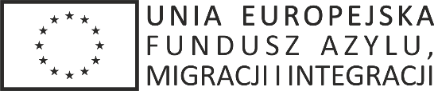  BEZPIECZNA PRZYSTAŃProjekt  1/9-2018/BK-FAMI pt. „Wzmocnienie kompetencji i kwalifikacji Straży Granicznej w obszarze powrotów – część II”współfinansowany z Programu Krajowego Funduszu Azylu, Migracji i IntegracjiUMOWA NR …………. W dniu ..………………2019 r. w Lubaniu, pomiędzy Ośrodkiem Szkoleń Specjalistycznych Straży Granicznej w Lubaniu, ul. Wojska Polskiego 2, 59-800 Lubań, NIP 613-155-55-17,  tel. (75) 72-54-000 zwanym dalej Zamawiającym, reprezentowanym przez:płk. SG Jacka WYSOKIŃSKIEGO – Komendanta Ośrodka Szkoleń Specjalistycznych Straży Granicznej,przy kontrasygnacie:płk SG Ewy ZAJĄCZKOWSKIEJ - SUKACZ – Głównego Księgowego Ośrodka Szkoleń Specjalistycznych Straży Granicznejz jednej strony, a:………………………………………………………………………………………………...……………………………………………………………………………………………………...z drugiej strony została zawarta umowa następującej treści:§ 1Przedmiotem umowy jest dostawa pamięci USB na potrzeby zajęć organizowanych w Ośrodku Szkoleń Specjalistycznych Straży Granicznej w Lubaniu w ramach Funduszu Azylu, Migracji i Integracji oraz budżetu państwa.Wykonawca zobowiązuje się do dostarczenia pamięci USB  w ilości …………………..:min. 32 GB 3,0; kolor zielony;  obudowa plastikowa, metalowa lub metalowo-plastikowa;znakowanie – grawer Logo Unii Europejskiej i nazwa funduszu.§ 2Strony ustalają, że przedmiot umowy zostanie wykonany i dostarczony do siedziby Zamawiającego w Lubaniu przy ul. Wojska Polskiego 2 w terminie 12 dni kalendarzowych od daty zawarcia umowy. § 3Wykonawca zobowiązuje się dostarczyć przedmiot umowy wolny od wszelkich wad, fabrycznie nowy i pełnowartościowy, w pierwszym gatunku oraz gotowy do użytku.Wykonawca zobowiązuje się zrealizować przedmiot umowy zgodnie z projektami  zaakceptowanymi przez Zamawiającego.§ 4Zamawiający zobowiązuje się do:odbioru pamięci USB, które zostaną uznane przez Zamawiającego za wykonane zgodnie z treścią niniejszej umowy,zapłaty wynagrodzenia Wykonawcy zgodnie z postanowieniami niniejszej umowy. 5Za wykonanie przedmiotu umowy Zamawiający zapłaci Wykonawcy wynagrodzenie w kwocie ……………………….brutto (słownie złotych: ……………).Wynagrodzenie określone w ust. 1 zawiera w sobie wszelkie koszty związane z wykonaniem przedmiotu umowy (w tym koszty transportu, rozładunku, podatek VAT) i nie ulegnie zmianie w trakcie obowiązywania umowy.Za datę zapłaty uważać się będzie datę obciążenia rachunku bankowego Zamawiającego.Zamawiający dokona zapłaty za wykonanie przedmiotu umowy na podstawie wystawionej przez Wykonawcę faktury w terminie do 30 dni od daty jej otrzymania, przelewem na konto bankowe Wykonawcy wskazane na fakturze.§ 61. Strony ustalają odpowiedzialność za nie wykonanie lub nienależyte wykonanie zobowiązań  w formie kar umownych w następujących wypadkach i wysokości:     Wykonawca zapłaci Zamawiającemu kary umowne:za niedotrzymanie terminu wykonania przedmiotu umowy, o którym mowa w § 2 w wysokości 0,5% wynagrodzenia umownego za każdy dzień zwłoki,za odstąpienie od umowy z przyczyn zależnych od Wykonawcy w wysokości 10% wynagrodzenia umownego,2. Przez wynagrodzenie umowne stanowiące podstawę naliczenia kar umownych rozumie się wynagrodzenie brutto określone w § 5 ust. 1. 3. Strony zastrzegają sobie prawo do odszkodowania uzupełniającego, przekraczającego wysokość kar umownych do wysokości rzeczywiście poniesionej szkody w oparciu                            o art. 471 k.c.4. W przypadku niewykonania lub nienależytego wykonania umowy Wykonawca wyraża zgodę na potrącenie w rozumieniu art. 498 i 499 kodeksu cywilnego kar umownych, o których mowa w ust.1  z przysługującego mu wynagrodzenia.5. W przypadku zaistnienia sytuacji, o której mowa w ust. 4 Zamawiający wystawi notę zawierającą szczegółowe naliczenie kary umownej. 7Do kontaktów z Wykonawcą, podczas realizacji przedmiotu umowy Zamawiający wyznacza Panią Anetę Drąg-Kalicińską, tel. 75 725 4076, e-mail: aneta.drag-kalicinska@strazgraniczna.plDo kontaktów z Zamawiającym, podczas realizacji przedmiotu umowy Wykonawca wyznacza:…………………………………tel.………………,e-mail: ………………….Wszystkie dane osobowe zawarte w niniejszej umowie zgodnie z rozporządzeniem Parlamentu Europejskiego i Rady (UE) 2016/679 z dnia 27 kwietnia 2016 r. w sprawie ochrony osób fizycznych w związku z przetwarzaniem danych osobowych i w sprawie swobodnego przepływu takich danych oraz uchylenia dyrektywy 95/46/WE (ogólne rozporządzenie o ochronie danych) (Dz. Urz. UE L 119 z dnia 04.05.2016 r., str. 1) będą przetwarzane wyłącznie w celu realizacji przez strony postanowień zawartych w niniejszej umowie.§ 8Zamawiający może odstąpić od umowy w przypadku nie dotrzymania warunków umowy przez Wykonawcę.§ 9W sprawach nieuregulowanych niniejszą umową będą miały zastosowanie przepisy   Kodeksu Cywilnego.Zmiany umowy wymagają formy pisemnej pod rygorem nieważności.§ 10Ewentualne spory powstałe pomiędzy stronami wynikłe w związku z realizacją niniejszej umowy rozstrzygane będą przez Sąd  właściwy dla siedziby Zamawiającego.§ 11Umowa została sporządzona w trzech jednobrzmiących egzemplarzach, na prawach oryginału,        z których dwa otrzymuje Zamawiający, a jeden Wykonawca. ZAMAWIAJĄCY:								WYKONAWCA: